ПАМЯТКА О ПРАВИЛАХ ПОЖАРНОЙ БЕЗОПАСНОСТИ В НОВОГОДНИЕ ПРАЗДНИКИ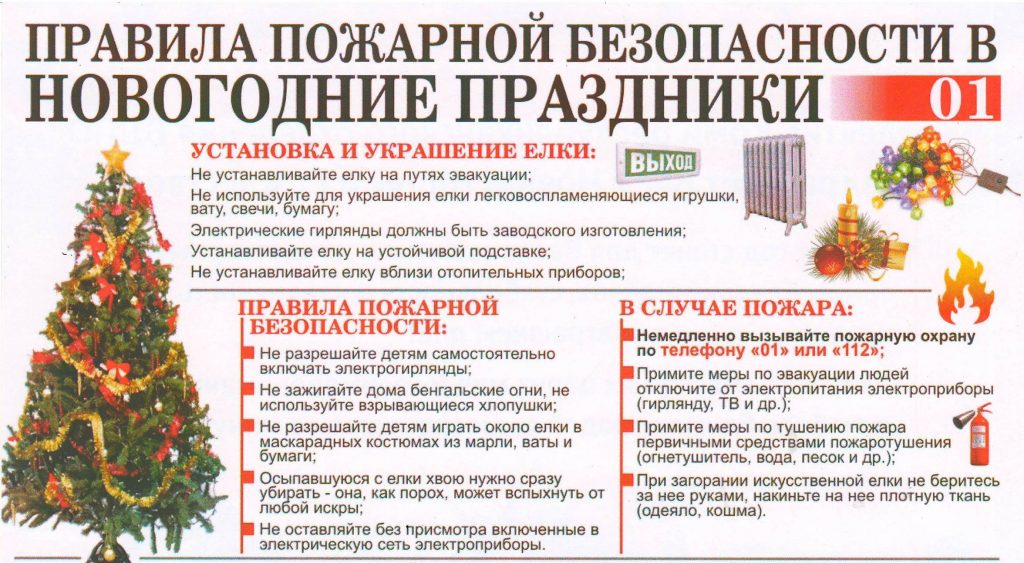         С наступлением новогодних праздников возрастает опасность пожаров и травматизма людей из-за неосторожного обращения и использования пиротехнических средств, нарушений правил установки елок и подключения электрических гирлянд. Страдают как дети, так и взрослые. Наиболее типичные последствия неосторожного обращения и использования пиротехнических средств -это ожог рук, ног, лица, а также травмы.Чтобы беда не пришла в ваш дом, необходимо выполнять следующие правила:– устанавливать елку на устойчивой подставке;– не использовать для украшения елки легковоспламеняющиеся игрушки, вату, свечи, бумагу;– не устанавливать елку вблизи отопительных приборов и путях эвакуации людей;– не допускать использования в помещениях,  вблизи елки,  бенгальских огней, пиротехнических средств;– не разрешать детям самостоятельно включать на елке электрогирлянды;– не оставлять без присмотра включенные в электрическую сеть электроприборы;-электрические гирлянды должны быть заводского  изготовления  и  полностью исправные.      При возникновении пожара немедленно вызовите службу спасения по телефону «01» или «112».  При вызове необходимо сообщить точный адрес, где и что горит, на каком этаже, в каком подъезде, кто сообщил о пожаре и с какого телефона. Вызов осуществляется бесплатно, а также– принять меры по эвакуации людей и тушению пожара подручными средствами;– отключить от электрической сети бытовые электроприборы – гирлянды, телевизор и др.;– при загорании искусственной елки нельзя браться за нее руками, следует накинуть на нее плотное одеяло или кошму;– указать место пожара прибывшим пожарным подразделениям.Если Вы решили в новогодние праздники использовать пиротехнические средства, запомните правила их применения:– не пользуйтесь пиротехникой дома;– не запускайте фейерверки через форточки и с балкона;– не бросайте петарды в окна квартир, подъезды жилых домов, лифты;– не бросайте петарды в толпу людей, под ноги, в карманы и капюшоны верхней одежды и т. д.;– не направляйте фейерверки в сторону людей;– не проводите фейерверк ближе 20 метров от животных, проводов, зданий и деревьев.         Соблюдайте меры безопасности при пользовании современными пиротехническими средствами. Не позволяйте маленьким детям и подросткам самостоятельно, а также без наблюдения взрослых пользоваться этой продукцией, не приобретайте пиротехнику с рук.Администрация сельского поселения Узюково